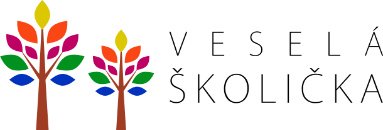 Mateřská škola Břidličná, Hřbitovní 439, okres Bruntál, příspěvková
organizace, IČ: 73184721,  tel: 554 286 392  e-mail: ms@bridlicna.cz___________________________________________________________________________								Registrační čísloŽÁDOST O PŘIJETÍ DÍTĚTE K PŘEDŠKOLNÍMU VZDĚLÁVÁNÍ   Zákonný zástupce dítěteŽádá o přijetí dítěteÚdaje o dítětik celodennímu předškolnímu vzdělávání v Mateřské škole Břidličná, Hřbitovní 439, okres Bruntál, příspěvková organizace na školní rok 2024/2025Potvrzení pediatraDítě je zdravé, může být přijato do mateřské školy.O řádném očkování podle § 50 zákona č. 258/2000 Sb. o ochraně veřejného zdraví, ve znění pozdějších předpisůDítě vyžaduje speciální péči v oblastizdravotnítělesnésmyslovéjinéalergieV _______________dne_________			Razítko a podpis lékařePoučení zákonných zástupcůDnem podání žádosti je zahájeno správní řízení a správním orgánem bylo stanoveno, že rozhodnutí bude vydáno v mateřské škole po dodání potřebných dokladů – vyplněný evidenční list a potvrzení od lékaře o povinném očkování dítěte dle ustanovení §50 zákona č. 258/2000 Sb., o ochraně zdraví a byla stanovena lhůta do 7 dnů od podání žádosti.Při rozhodování o přijetí dítěte k předškolnímu vzdělávání v mateřské škole bude ředitelka MŠ postupovat (v případě vyššího počtu žádostí, než je kapacita školy) Směrnicí pro stanovení kritérií pro přijímání k předškolnímu vzdělávání č.3/24, vydanou ředitelkou školy a platnou od 19.03.2024.Prohlášení zákonných zástupcůSeznámil jsem se s kritérii pro přijímání dětí k předškolnímu vzdělávání stanovené ve Směrnici č.3/24 ze dne 19.03.2024.Prohlašuji, že údaje uvedené v této žádosti a v souvislosti s ní jsou pravdivé, nezkreslené a že žádné podstatné údaje jsem nezamlčel/a. V Břidličné dne: ……………        	         Podpis zákonného zástupce: ……………………..Podací razítko školyJméno a příjmeníDatum narozeníTel.čísloTrvalý pobytAdresa pro doručování písemnostíJméno a příjmeníDatum narozenírodné čísloTrvalý pobytZdravotní pojišťovnanárodnostOsobní datová schránka            ano      ne               ID datové schránky:Osobní datová schránka            ano      ne               ID datové schránky:Osobní datová schránka            ano      ne               ID datové schránky:Osobní datová schránka            ano      ne               ID datové schránky:Datum nástupu dítěte k předškolním vzdělávání:K žádosti bylo doloženo:Průkaz totožnosti:anoneRodný list dítěte:anone